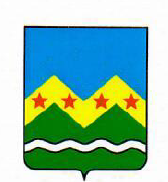 СОВЕТ ДЕПУТАТОВ
ПОСЕЛЕНИЯ МАРУШКИНСКОЕ В ГОРОДЕ МОСКВЕРЕШЕНИЕО внесении изменений в Решение Совета депутатов поселения Марушкинское от 25.10.2023 года № 7/3 «Об утверждении адресного перечня благоустройства территории жилой застройки во внутригородском муниципальном образовании - поселение Марушкинское в городе Москве на 2024 год и плановый период 2025 и 2026 год».В соответствии с постановлением Правительства города Москвы от 24.09.2012 года                 № 507 – ПП «О порядке формирования, согласования и утверждения перечней работ по благоустройству дворовых территорий, парков, скверов и капитальному ремонту многоквартирных домов», на основании ст. 3 Устава поселения Марушкинское, Совет депутатов поселения Марушкинское в городе Москве решил:  1. Внести изменение в решение Совета депутатов поселения Марушкинское от 25.10.2022 года № 7/3 «Об утверждении адресного перечня благоустройства территории жилой застройки во внутригородском муниципальном образовании - поселение Марушкинское в городе Москве на 2024 год и плановый период 2025 и 2026 год» изложив приложение к решению в новой редакции согласно приложениям 1, 2, 3, 4 к данному решению.2. Опубликовать настоящее Решение в Информационном бюллетене Администрации поселения Марушкинское и разместить на официальном сайте поселения Марушкинское (http://marushkinskoe.msk.ru).3. Контроль за исполнением настоящего решения возложить на главу поселения Марушкинское в городе Москве А.А. Ивашкин.Глава поселения Марушкинское                                                                                       А.А. ИвашкинПриложение № 1к решению Совета депутатовпоселения Марушкинское в городе Москвеот 21.02.2024 г. №4/10Приложение № 2к решению Совета депутатовпоселения Марушкинское в городе Москвеот 21.02.2024 г. №4/10Приложение № 3к решению Совета депутатовпоселения Марушкинское в городе Москвеот 21.02.2024 г. №4/10Адресный перечень по благоустройству территории жилой застройки, улиц и общественных пространств, организации обустройства мест массового отдыха населения поселения Марушкинское Троицкого и Новомосковского административных округов города Москвы в 2025 годуПриложение № 4к решению Совета депутатовпоселения Марушкинское в городе Москвеот 21.02.2024 г. №4/10Адресный перечень по благоустройству территории жилой застройки, улиц и общественных пространств, организации обустройства мест массового отдыха населения поселения Марушкинское Троицкого и Новомосковского административных округов города Москвы в 2026 году21.02.2024 № 4/10                       Адресный перечень по благоустройству территории жилой застройки, улиц и общественных пространств, организации обустройства мест массового отдыха населения поселения Марушкинское Троицкого и Новомосковского административных округов города Москвы в 2024 году                       Адресный перечень по благоустройству территории жилой застройки, улиц и общественных пространств, организации обустройства мест массового отдыха населения поселения Марушкинское Троицкого и Новомосковского административных округов города Москвы в 2024 году                       Адресный перечень по благоустройству территории жилой застройки, улиц и общественных пространств, организации обустройства мест массового отдыха населения поселения Марушкинское Троицкого и Новомосковского административных округов города Москвы в 2024 году                       Адресный перечень по благоустройству территории жилой застройки, улиц и общественных пространств, организации обустройства мест массового отдыха населения поселения Марушкинское Троицкого и Новомосковского административных округов города Москвы в 2024 году                       Адресный перечень по благоустройству территории жилой застройки, улиц и общественных пространств, организации обустройства мест массового отдыха населения поселения Марушкинское Троицкого и Новомосковского административных округов города Москвы в 2024 году                       Адресный перечень по благоустройству территории жилой застройки, улиц и общественных пространств, организации обустройства мест массового отдыха населения поселения Марушкинское Троицкого и Новомосковского административных округов города Москвы в 2024 году                       Адресный перечень по благоустройству территории жилой застройки, улиц и общественных пространств, организации обустройства мест массового отдыха населения поселения Марушкинское Троицкого и Новомосковского административных округов города Москвы в 2024 году                       Адресный перечень по благоустройству территории жилой застройки, улиц и общественных пространств, организации обустройства мест массового отдыха населения поселения Марушкинское Троицкого и Новомосковского административных округов города Москвы в 2024 году                       Адресный перечень по благоустройству территории жилой застройки, улиц и общественных пространств, организации обустройства мест массового отдыха населения поселения Марушкинское Троицкого и Новомосковского административных округов города Москвы в 2024 году                       Адресный перечень по благоустройству территории жилой застройки, улиц и общественных пространств, организации обустройства мест массового отдыха населения поселения Марушкинское Троицкого и Новомосковского административных округов города Москвы в 2024 году                       Адресный перечень по благоустройству территории жилой застройки, улиц и общественных пространств, организации обустройства мест массового отдыха населения поселения Марушкинское Троицкого и Новомосковского административных округов города Москвы в 2024 году                       Адресный перечень по благоустройству территории жилой застройки, улиц и общественных пространств, организации обустройства мест массового отдыха населения поселения Марушкинское Троицкого и Новомосковского административных округов города Москвы в 2024 году                       Адресный перечень по благоустройству территории жилой застройки, улиц и общественных пространств, организации обустройства мест массового отдыха населения поселения Марушкинское Троицкого и Новомосковского административных округов города Москвы в 2024 году                       Адресный перечень по благоустройству территории жилой застройки, улиц и общественных пространств, организации обустройства мест массового отдыха населения поселения Марушкинское Троицкого и Новомосковского административных округов города Москвы в 2024 году№ п/пМуниципальное образованиеТип объекта (дворовая территория, деревня, село парк, улица)Адрес объекта
  (наименование объекта)Площадь*,
  кв.м,Наименование объекта благоустройства, расположенного на дворовой территории
  (МАФ, АБП, газон и т.д.)Кол-воЕд.
  измер.Хар-ка и тип материалаВид выполняемых работПривязка выполнения работСубсидия (руб)Патенты (руб)Местный бюджет софинансированиеСумма (руб)№ п/пМуниципальное образованиеТип объекта (дворовая территория, деревня, село парк, улица)Адрес объекта
  (наименование объекта)Площадь*,
  кв.м,Наименование объекта благоустройства, расположенного на дворовой территории
  (МАФ, АБП, газон и т.д.)Кол-воЕд.
  измер.Хар-ка и тип материалаВид выполняемых работПривязка выполнения работСубсидия (руб)Патенты (руб)Местный бюджет софинансированиеСумма (руб)1234567891012131415171Марушкинскоедворовые территориидер. Марушкино, д. 12, 13, 1445411,17Проезд11605кв.м. асфальтЗаменадворовая территория3 588 036,5913 132 800,000,0016 720 836,59  1Марушкинскоедворовые территориидер. Марушкино, д. 12, 13, 1445411,17Бортовой камень4350п.м.песок, щебень, бетонЗаменадворовая территория1 834 529,210,005 946 357,267 780 886,47  1Марушкинскоедворовые территориидер. Марушкино, д. 12, 13, 1445411,17Тропиночная сеть950кв.м.песок, щебень, асфальтЗаменадворовая территория1 206 156,270,000,001 206 156,27  1Марушкинскоедворовые территориидер. Марушкино, д. 12, 13, 1445411,17Тротуар581кв.м.песок, щебень, асфальтЗаменадворовая территория1 055 313,530,000,001 055 313,53  1Марушкинскоедворовые территориидер. Марушкино, д. 12, 13, 1445411,17Газон7764кв.м.посевной газонВосстановлениедворовая территория2 770 922,810,000,002 770 922,81  1Марушкинскоедворовые территориидер. Марушкино, д. 12, 13, 1445411,17Резиновое покрытие с основанием167кв.м.песок, щебень, асфальт, резиновая крошкаЗаменадворовая территория1 474 588,010,000,001 474 588,01  1Марушкинскоедворовые территориидер. Марушкино, д. 12, 13, 1445411,17 Спортивный комплекс 1шт.металл, деревоЗаменадворовая территория1 021 551,140,000,001 021 551,14  1Марушкинскоедворовые территориидер. Марушкино, д. 12, 13, 1445411,17 Брусья двойные для отжимания разноуровневые1шт.металл, деревоЗаменадворовая территория234 372,650,000,00234 372,65  1Марушкинскоедворовые территориидер. Марушкино, д. 12, 13, 1445411,17 Лавка с упорами для отжимания1шт.металл, деревоЗаменадворовая территория63 444,060,000,0063 444,06  1Марушкинскоедворовые территориидер. Марушкино, д. 12, 13, 1445411,17Канатная конструкция  "Минковский"1шт.металл, деревоЗаменадворовая территория3 004 163,150,000,003 004 163,151Марушкинскоедворовые территориидер. Марушкино, д. 12, 13, 1445411,17 Диван парковый 18шт.металл, деревоЗаменадворовая территория492 189,820,000,00492 189,821Марушкинскоедворовые территориидер. Марушкино, д. 12, 13, 1445411,17Урна металическая "Кубок"18шт.металл, деревоЗаменадворовая территория114 328,240,000,00114 328,241Марушкинскоедворовые территориидер. Марушкино, д. 12, 13, 1445411,17 Информационный щит1шт.металл,деревоЗаменадворовая территория61 970,150,000,0061 970,15Итого:Итого:Итого:Итого:45 411,1716 921 565,6313 132 800,005 946 357,2636 000 722,892Марушкинскоедворовая территорияп.с-за Крекшино,                        д. 35 12 864,3АБП1780,2кв.м.песок, щебень, асфальтУстройстводворовая территория3 233 501,880,000,003 233 501,882Марушкинскоедворовая территорияп.с-за Крекшино,                        д. 35 12 864,3Бортовой камень  1254п.м.песок, щебень, бетонЗаменадворовая территория2 384 241,240,000,002 384 241,242Марушкинскоедворовая территорияп.с-за Крекшино,                        д. 35 12 864,3Газон4000кв.м.грунт, семенаВосстановлениедворовая территория1 392 888,580,000,001 392 888,582Марушкинскоедворовая территорияп.с-за Крекшино,                        д. 35 12 864,3 Тропиночная сеть ДПК 319кв.м.полнотелая терассная доскаЗаменадворовая территория2 881 560,310,000,002 881 560,312Марушкинскоедворовая территорияп.с-за Крекшино,                        д. 35 12 864,3Диван парковый  16шт.метал, деревоЗаменадворовая территория2 867 349,360,000,002 867 349,362Марушкинскоедворовая территорияп.с-за Крекшино,                        д. 35 12 864,3Урна деревянная 26шт.металл, дерево, бетонЗаменадворовая территория1 341 880,390,000,001 341 880,392Марушкинскоедворовая территорияп.с-за Крекшино,                        д. 35 12 864,3Топиарные фигуры3шт.пластик, искусственная траваЗаменадворовая территория733 824,600,000,00733 824,602Марушкинскоедворовая территорияп.с-за Крекшино,                        д. 35 12 864,3Резиновое покрытие с основанием469кв.м.резиновая крошка,  асфальтЗаменадворовая территория4 080 566,220,000,004 080 566,222Марушкинскоедворовая территорияп.с-за Крекшино,                        д. 35 12 864,3Бортовой камень 93п.м.песок, щебень, бетонЗаменадворовая территория148 002,370,000,00148 002,372Марушкинскоедворовая территорияп.с-за Крекшино,                        д. 35 12 864,3Карусель "Монреаль"1шт.металл, пластикЗаменадворовая территория395 801,520,000,00395 801,522Марушкинскоедворовая территорияп.с-за Крекшино,                        д. 35 12 864,3 Двойная рама качелей «Гнездо» на металлических опорах1шт.металл, пластикЗаменадворовая территория598 467,060,000,00598 467,062Марушкинскоедворовая территорияп.с-за Крекшино,                        д. 35 12 864,3Диван парковый 6шт.металл, пластикЗаменадворовая территория164 097,370,000,00164 097,372Марушкинскоедворовая территорияп.с-за Крекшино,                        д. 35 12 864,3Урна металлическая "Кубок"6шт.металлЗаменадворовая территория37 822,580,000,0037 822,582Марушкинскоедворовая территорияп.с-за Крекшино,                        д. 35 12 864,3Информационный щит1шт.металл, деревоЗаменадворовая территория62 248,360,000,0062 248,362Марушкинскоедворовая территорияп.с-за Крекшино,                        д. 35 12 864,3 Карусель "Гнездо"2шт.металл, пластикЗаменадворовая территория575 783,040,000,00575 783,042Марушкинскоедворовая территорияп.с-за Крекшино,                        д. 35 12 864,3Игровой комплекс "Торий" 1шт.металл, пластикЗаменадворовая территория8 523 988,120,000,008 523 988,122Марушкинскоедворовая территорияп.с-за Крекшино,                        д. 35 12 864,3Диван парковый дугообразный5шт.метал, деревоЗаменадворовая территория1 325 843,690,000,001 325 843,692Марушкинскоедворовая территорияп.с-за Крекшино,                        д. 35 12 864,3Качели "Дуга"1шт.металл, пластикЗаменадворовая территория1 097 572,150,000,001 097 572,152Марушкинскоедворовая территорияп.с-за Крекшино,                        д. 35 12 864,3Резиновое покрытие с основанием298кв.м.резиновая крошка,  асфальтЗаменадворовая территория2 594 046,680,000,002 594 046,682Марушкинскоедворовая территорияп.с-за Крекшино,                        д. 35 12 864,3 Бортовой камень83п.мпесок, щебень, бетонЗаменадворовая территория132 087,760,000,00132 087,762Марушкинскоедворовая территорияп.с-за Крекшино,                        д. 35 12 864,3 Качели-балансир1шт.металл, деревоЗаменадворовая территория109 931,410,000,00109 931,412Марушкинскоедворовая территорияп.с-за Крекшино,                        д. 35 12 864,3 Игровой комплекс "Плутоний" 1шт.металл, деревоЗаменадворовая территория1 499 452,140,000,001 499 452,142Марушкинскоедворовая территорияп.с-за Крекшино,                        д. 35 12 864,3 Меловая доска1шт.металл, деревоЗаменадворовая территория79 815,020,000,0079 815,022Марушкинскоедворовая территорияп.с-за Крекшино,                        д. 35 12 864,3Стойка "Лабиринт" тип 11шт.металл, деревоЗаменадворовая территория85 718,350,000,0085 718,352Марушкинскоедворовая территорияп.с-за Крекшино,                        д. 35 12 864,3Стойка "Времена года"1шт.металл, деревоЗаменадворовая территория86 055,020,000,0086 055,022Марушкинскоедворовая территорияп.с-за Крекшино,                        д. 35 12 864,3 Диван парковый 4шт.металл, деревоЗаменадворовая территория109 341,410,000,00109 341,412Марушкинскоедворовая территорияп.с-за Крекшино,                        д. 35 12 864,3Урна металлическая "Кубок"4шт.металлЗаменадворовая территория25 323,300,000,0025 323,302Марушкинскоедворовая территорияп.с-за Крекшино,                        д. 35 12 864,3 Информационный щит1шт.металл, деревоЗаменадворовая территория62 248,360,000,0062 248,362Марушкинскоедворовая территорияп.с-за Крекшино,                        д. 35 12 864,3Рама качелей с подвесом1шт.металлЗаменадворовая территория437 914,090,000,00437 914,092Марушкинскоедворовая территорияп.с-за Крекшино,                        д. 35 12 864,3Песочный дворик "Хуторок" с горкой1шт.металлЗаменадворовая территория780 059,440,000,00780 059,442Марушкинскоедворовая территорияп.с-за Крекшино,                        д. 35 12 864,3 Карусель 3-х местная с полом "Ванкувер"1шт.металл, пластикЗаменадворовая территория211 454,860,000,00211 454,862Марушкинскоедворовая территорияп.с-за Крекшино,                        д. 35 12 864,3Качели "Гнездо" и двойная рама с подвесами1шт.металл, деревоЗаменадворовая территория636 363,710,000,00636 363,712Марушкинскоедворовая территорияп.с-за Крекшино,                        д. 35 12 864,3Канатная карусель «Конус»2шт.металл, пластик, канатЗаменадворовая территория1 645 269,700,000,001 645 269,702Марушкинскоедворовая территорияп.с-за Крекшино,                        д. 35 12 864,3Качалка -балансир на пружине "Трио" 1шт.металл, пластикЗаменадворовая территория419 333,210,000,00419 333,212Марушкинскоедворовая территорияп.с-за Крекшино,                        д. 35 12 864,3Качали -балансир "Сингапур" 1шт.металл, пластикЗаменадворовая территория202 111,080,000,00202 111,082Марушкинскоедворовая территорияп.с-за Крекшино,                        д. 35 12 864,3Резиновое покрытие с основанием248кв.м.резиновая крошка, песок, щебень, асфальтЗаменадетская площадка воркаут2 159 162,690,000,002 159 162,692Марушкинскоедворовая территорияп.с-за Крекшино,                        д. 35 12 864,3Бортовой камень 85п.м.песок, щебень, бетонЗаменадетская площадка воркаут135 274,270,000,00135 274,272Марушкинскоедворовая территорияп.с-за Крекшино,                        д. 35 12 864,3МАФ 12шт.металл,пластикЗаменадетская площадка воркаут3 198 018,250,000,003 198 018,25Итого:Итого:Итого:Итого:12 864,346 454 419,590,000,0046 454 419,593Марушкинскоедворовая территорияп.с-за Крекшино,                                     д. 826247,73Резиновое покрытие  с основанием631кв.м.резиновая крошка, песок, щебень, асфальтЗаменадворовая территория5 445 960,070,000,005 445 960,073Марушкинскоедворовая территорияп.с-за Крекшино,                                     д. 826247,73Бортовой камень117п.мпесок, щебень, бетонЗаменадворовая территория323 832,710,000,00323 832,713Марушкинскоедворовая территорияп.с-за Крекшино,                                     д. 826247,73Тропиночная сеть10,4кв.м.песок, щебень, асфальтЗаменадворовая территория28 232,190,000,0028 232,193Марушкинскоедворовая территорияп.с-за Крекшино,                                     д. 826247,73Газон56кв.м.посевной газонВосстановлениедворовая территория19 500,440,000,0019 500,443Марушкинскоедворовая территорияп.с-за Крекшино,                                     д. 826247,73Дренаж  22,2кв.м.щебеньЗаменадворовая территория32 064,060,000,0032 064,063Марушкинскоедворовая территорияп.с-за Крекшино,                                     д. 826247,73МАФ22шт.металл, пластикЗаменадворовая территория4 941 625,310,000,004 941 625,31Итого:Итого:Итого:Итого:26247,7310 791 214,780,000,0010 791 214,784Марушкинское деревняд. Постниково (спортивная площадка)300Резиновое покрытие с основанием220кв.м.резиновая крошка, песок, щебень, асфальтустройстводворовая территория0,000,001 937 611,631 937 611,634Марушкинское деревняд. Постниково (спортивная площадка)300Бортовой  камень122п.м.бетон, песок, щебеньустройстводворовая территория0,000,00198 035,41198 035,414Марушкинское деревняд. Постниково (спортивная площадка)300Ограждение из сетки  "Метеор" 44штметаллустановкадворовая территория0,000,004 049 383,964 049 383,964Марушкинское деревняд. Постниково (спортивная площадка)300Зона отдыха80кв.м.песок, щебень, асфальтустройстводворовая территория0,000,00168 832,28168 832,284Марушкинское деревняд. Постниково (спортивная площадка)300Диван парковый5штметалл,деревоустановкадворовая территория0,000,00137 468,09137 468,094Марушкинское деревняд. Постниково (спортивная площадка)300Урна металлическая"Кубок"5штметаллустановкадворовая территория0,000,0031 735,3031 735,304Марушкинское деревняд. Постниково (спортивная площадка)300Информационный стенд1штметалл, деревоустановкадворовая территория0,000,0061 970,1561 970,154Марушкинское деревняд. Постниково (спортивная площадка)300Тропиночная сеть 18кв.м.песок, щебень,асфальтустройстводворовая территория0,000,0038 108,4638 108,464Марушкинское деревняд. Постниково (спортивная площадка)300Газон300кв.м.грунт, семенаустройстводворовая территория0,000,00174 111,09174 111,09Итого:Итого:Итого:Итого:3000,000,006 797 256,376 797 256,37Итого по Марушкинское : Итого по Марушкинское : Итого по Марушкинское : 84 823,2074 167 200,0013 132 800,0012 743 613,63100 043 613,63                       Адресный перечень по благоустройству территории жилой застройки, улиц и общественных пространств, организации обустройства мест массового отдыха населения поселения Марушкинское Троицкого и Новомосковского административных округов города Москвы в 2024 году                       Адресный перечень по благоустройству территории жилой застройки, улиц и общественных пространств, организации обустройства мест массового отдыха населения поселения Марушкинское Троицкого и Новомосковского административных округов города Москвы в 2024 году                       Адресный перечень по благоустройству территории жилой застройки, улиц и общественных пространств, организации обустройства мест массового отдыха населения поселения Марушкинское Троицкого и Новомосковского административных округов города Москвы в 2024 году                       Адресный перечень по благоустройству территории жилой застройки, улиц и общественных пространств, организации обустройства мест массового отдыха населения поселения Марушкинское Троицкого и Новомосковского административных округов города Москвы в 2024 году                       Адресный перечень по благоустройству территории жилой застройки, улиц и общественных пространств, организации обустройства мест массового отдыха населения поселения Марушкинское Троицкого и Новомосковского административных округов города Москвы в 2024 году                       Адресный перечень по благоустройству территории жилой застройки, улиц и общественных пространств, организации обустройства мест массового отдыха населения поселения Марушкинское Троицкого и Новомосковского административных округов города Москвы в 2024 году                       Адресный перечень по благоустройству территории жилой застройки, улиц и общественных пространств, организации обустройства мест массового отдыха населения поселения Марушкинское Троицкого и Новомосковского административных округов города Москвы в 2024 году                       Адресный перечень по благоустройству территории жилой застройки, улиц и общественных пространств, организации обустройства мест массового отдыха населения поселения Марушкинское Троицкого и Новомосковского административных округов города Москвы в 2024 году                       Адресный перечень по благоустройству территории жилой застройки, улиц и общественных пространств, организации обустройства мест массового отдыха населения поселения Марушкинское Троицкого и Новомосковского административных округов города Москвы в 2024 году                       Адресный перечень по благоустройству территории жилой застройки, улиц и общественных пространств, организации обустройства мест массового отдыха населения поселения Марушкинское Троицкого и Новомосковского административных округов города Москвы в 2024 году                       Адресный перечень по благоустройству территории жилой застройки, улиц и общественных пространств, организации обустройства мест массового отдыха населения поселения Марушкинское Троицкого и Новомосковского административных округов города Москвы в 2024 году                       Адресный перечень по благоустройству территории жилой застройки, улиц и общественных пространств, организации обустройства мест массового отдыха населения поселения Марушкинское Троицкого и Новомосковского административных округов города Москвы в 2024 году                       Адресный перечень по благоустройству территории жилой застройки, улиц и общественных пространств, организации обустройства мест массового отдыха населения поселения Марушкинское Троицкого и Новомосковского административных округов города Москвы в 2024 году                       Адресный перечень по благоустройству территории жилой застройки, улиц и общественных пространств, организации обустройства мест массового отдыха населения поселения Марушкинское Троицкого и Новомосковского административных округов города Москвы в 2024 году                       Адресный перечень по благоустройству территории жилой застройки, улиц и общественных пространств, организации обустройства мест массового отдыха населения поселения Марушкинское Троицкого и Новомосковского административных округов города Москвы в 2024 году№ п/пМуниципальное образованиеТип объекта (дворовая территория, деревня, село парк, улица)Адрес объекта
  (наименование объекта)Площадь*,
  кв.м,Наименование объекта благоустройства, расположенного на дворовой территории
  (МАФ, АБП, газон и т.д.)Кол-воЕд.
  измер.Хар-ка и тип материалаВид выполняемых работПривязка выполнения работСубсидия (руб)Патенты (руб)Местный бюджет софинансированиеМестный бюджет (руб)Сумма (руб)№ п/пМуниципальное образованиеТип объекта (дворовая территория, деревня, село парк, улица)Адрес объекта
  (наименование объекта)Площадь*,
  кв.м,Наименование объекта благоустройства, расположенного на дворовой территории
  (МАФ, АБП, газон и т.д.)Кол-воЕд.
  измер.Хар-ка и тип материалаВид выполняемых работПривязка выполнения работСубсидия (руб)Патенты (руб)Местный бюджет софинансированиеМестный бюджет (руб)Сумма (руб)123456789101213141516171Марушкинскоепаркг.Москва, поселение Марушкинское, деревня Марушкино, парк Ручеек14 500Резиновое покрытие с основанием (дет.площ)3499кв.м.резиновая крошка,  асфальтзамена парк21 066 173,410,0010 726 058,130,00  31 792 231,54  1Марушкинскоепаркг.Москва, поселение Марушкинское, деревня Марушкино, парк Ручеек14 500Резиновое покрытие с основанием (спорт)3927кв.м.резиновая крошка,  асфальтзамена парк35 678 954,420,000,000,00  35 678 954,42  1Марушкинскоепаркг.Москва, поселение Марушкинское, деревня Марушкино, парк Ручеек14 500 Бортовой камень (БР 100.60.20)236п.мпесок, щебень, бетонзамена парк842 343,750,000,000,00  842 343,75  1Марушкинскоепаркг.Москва, поселение Марушкинское, деревня Марушкино, парк Ручеек14 500 Бортовой камень (БР 100.20.8)181п.мпесок, щебень, бетонзамена парк424 327,120,000,000,00  424 327,12  1Марушкинскоепаркг.Москва, поселение Марушкинское, деревня Марушкино, парк Ручеек14 500 Бортовой камень (БР 100.30.15)350п.мпесок, щебень, бетонзамена парк941 260,920,000,000,00  941 260,92  1Марушкинскоепаркг.Москва, поселение Марушкинское, деревня Марушкино, парк Ручеек14 500АБП (Тропиночная сеть)450кв.м.  асфальтремонтпарк388 725,660,000,000,00  388 725,66  1Марушкинскоепаркг.Москва, поселение Марушкинское, деревня Марушкино, парк Ручеек14 500Игровой комплекс "Танцующий лес" (лиственница ø130мм, нержавеющая сталь)1шт.метал, деревоустановкапарк2 203 717,720,000,000,00  2 203 717,72  1Марушкинскоепаркг.Москва, поселение Марушкинское, деревня Марушкино, парк Ручеек14 500Песочный дворик "Избушка"1шт.метал, деревоустановкапарк2 209 031,920,000,000,00  2 209 031,92  1Марушкинскоепаркг.Москва, поселение Марушкинское, деревня Марушкино, парк Ручеек14 500Карусель "Мельник" (лиственница)1шт.метал, деревоустановкапарк266 585,600,000,000,00  266 585,60  1Марушкинскоепаркг.Москва, поселение Марушкинское, деревня Марушкино, парк Ручеек14 500Качели-балансир «Жук-рогач» (лиственница)1шт.метал, деревоустановкапарк561 254,720,000,000,00  561 254,72  1Марушкинскоепаркг.Москва, поселение Марушкинское, деревня Марушкино, парк Ручеек14 500Качалка на пружине "Байкер" (лиственница, нержавеющая сталь)1шт.метал, деревоустановкапарк285 006,580,000,000,00  285 006,58  1Марушкинскоепаркг.Москва, поселение Марушкинское, деревня Марушкино, парк Ручеек14 500Качели двойные на круглых стойках (лиственница ø130мм)1шт.метал, деревоустановкапарк761 492,300,000,000,00  761 492,30  1Марушкинскоепаркг.Москва, поселение Марушкинское, деревня Марушкино, парк Ручеек14 500Качели "Гнездо" на круглых стойках (лиственница ø130мм)2шт.метал, деревоустановкапарк1 539 039,980,000,000,00  1 539 039,98  1Марушкинскоепаркг.Москва, поселение Марушкинское, деревня Марушкино, парк Ручеек14 500Игровой модуль "Буксир" (лиственница ø130мм, HDPE, нержавеющая сталь)1шт.метал, деревоустановкапарк812 243,830,000,000,00  812 243,83  1Марушкинскоепаркг.Москва, поселение Марушкинское, деревня Марушкино, парк Ручеек14 500Игровой комплекс "Шхуна"1шт.метал, деревоустановкапарк3 557 944,660,000,000,00  3 557 944,66  1Марушкинскоепаркг.Москва, поселение Марушкинское, деревня Марушкино, парк Ручеек14 500Брусья двойные для отжимания разноуровневые2шт.металустановкапарк492 494,140,000,000,00  492 494,14  1Марушкинскоепаркг.Москва, поселение Марушкинское, деревня Марушкино, парк Ручеек14 500Качалка на пружине "Моноплан" (лиственница, нержавеющая сталь)1шт.метал, деревоустановкапарк414 140,860,000,000,00  414 140,86  1Марушкинскоепаркг.Москва, поселение Марушкинское, деревня Марушкино, парк Ручеек14 500Спортивно-игровой комплекс "Тайга" (лиственница ø130мм)1шт.метал, деревоустановкапарк1 606 853,020,000,000,00  1 606 853,02  1Марушкинскоепаркг.Москва, поселение Марушкинское, деревня Марушкино, парк Ручеек14 500Спортивный комплекс ЛГВО-271шт.метал, деревоустановкапарк1 023 626,060,000,000,00  1 023 626,06  1Марушкинскоепаркг.Москва, поселение Марушкинское, деревня Марушкино, парк Ручеек14 500Спортивная станция 5032шт.металустановкапарк1 196 239,510,000,000,00  1 196 239,51  1Марушкинскоепаркг.Москва, поселение Марушкинское, деревня Марушкино, парк Ручеек14 500Тренажер "Воздушный ходок"2шт.металустановкапарк368 482,520,000,000,00  368 482,52  1Марушкинскоепаркг.Москва, поселение Марушкинское, деревня Марушкино, парк Ручеек14 500Тренажер "Орбитрек"2шт.металустановкапарк393 746,470,000,000,00  393 746,47  Жим от груди односторонний2шт.металустановкапарк496 199,620,000,000,00  496 199,62  Тяга сверху односторонняя2шт.металустановкапарк470 216,300,000,000,00  470 216,30  Жим ногами горизонтальный односторонний2шт.метал, пластикустановкапарк264 092,950,000,000,00  264 092,95  Тренажер "Эллипс"2шт.метал, пластикустановкапарк530 435,630,000,000,00  530 435,63  Диван парковый ЛГДП-13524шт.металл, деревоустановкапарк4 300 938,790,000,000,00  4 300 938,79  Урна деревянная ЛГУД-1818шт.метал, деревоустановкапарк928 529,230,000,000,00  928 529,23  Канатный комплекс "Нобиле" (лиственница)1шт.металл, пластик, канатустановкапарк6 617 465,320,000,000,00  6 617 465,32  Игровой модуль "Переправа" (лиственница ø130мм)1шт.металл, деревоустановкапарк363 091,300,000,000,00  363 091,30  Игровой элемент "Камчатка" (лиственница ø130мм)1шт.металл, деревоустановкапарк910 363,320,000,000,00  910 363,32  Балансир четырехместный "Гринлайн"1шт.металл, деревоустановкапарк203 343,620,000,000,00  203 343,62  Игровой комплекс "Радий" (серия Эко)1шт.металл, пластикустановкапарк7 263 970,810,000,000,00  7 263 970,81  Рама качелей групповых с подвесами1шт.металл, пластикустановкапарк847 825,090,000,000,00  847 825,09  Игровой комплекс «Ксенон»1шт.металл, пластикустановкапарк1 883 226,890,000,000,00  1 883 226,89  Карусель "Аризона"1шт.металл, пластикустановкапарк373 972,940,000,000,00  373 972,94  Рама двойных качелей "Урбан" с подвесами (серия Эко)1шт.металл, пластикустановкапарк376 908,710,000,000,00  376 908,71  Качели-балансир "Сингапур"1шт.металл, пластикустановкапарк164 302,720,000,000,00  164 302,72  Качалка-балансир на пружине "Трио" (HDPE)1шт.металл, пластикустановкапарк433 601,460,000,000,00  433 601,46  Карусель "Монреаль"1шт.металл, пластикустановкапарк318 306,460,000,000,00  318 306,46  Канатный лабиринт "Флеминг"1шт.металл, пластикустановкапарк3 314 599,730,000,000,00  3 314 599,73  Комплекс из четырех квадратных батутов1шт.металл, пластикустановкапарк2 309 266,940,000,000,00  2 309 266,94  Двойная рама качелей «Гнездо» на металлических опорах с подвесами1шт.металл, пластикустановкапарк659 676,620,000,000,00  659 676,62Спортивный комплекс ЛГВО-291шт.металл, пластикустановкапарк977 261,960,000,000,00  977 261,96  Теннисный стол2шт.металл, пластикустановкапарк468 195,900,000,000,00  468 195,90  ЛГО - 31.4 Пролет "Метеор" h=3,6 (две секции без столбов, без крепежа)118шт.металлзаменапарк10 218 465,180,000,000,00  10 218 465,18  ЛГО - 31.5П  Столб "Метеор" h=3,6 проходной (два сегмента столба, крепеж)105шт.металлзаменапарк4 733 977,120,000,000,00  4 733 977,12  ЛГО - 31.5У  Столб "Метеор" h=3,угловой (два сегмента столба, крепеж)14шт.металлзаменапарк638 080,220,000,000,00  638 080,22  Итого:Итого:Итого:14 500127 100 000,000,0010 726 058,130,00137 826 058,13Итого по Марушкинское : Итого по Марушкинское : Итого по Марушкинское : 14 500,00127 100 000,000,0010 726 058,130,00137 826 058,13№ п/пМуниципальное образованиеТип объекта (дворовая территория, деревня, село парк, улица)Адрес объекта
(наименование объекта)Площадь*,
  кв.м.Наименование объекта благоустройства, расположенного на дворовой территории
  (МАФ, АБП, газон и т.д.)Кол-воЕд. измер.ХарактеристикаТип материалаВид выполняемых работСубсидия (руб)Патенты (руб)Местный бюджет (руб)Сумма (руб)№ п/пМуниципальное образованиеТип объекта (дворовая территория, деревня, село парк, улица)Адрес объекта
(наименование объекта)Площадь*,
  кв.м.Наименование объекта благоустройства, расположенного на дворовой территории
  (МАФ, АБП, газон и т.д.)Кол-воЕд. измер.ХарактеристикаТип материалаВид выполняемых работСубсидия (руб)Патенты (руб)Местный бюджет (руб)Сумма (руб)1Марушкинскоепоселокпос. сов-за Крекшино д. 344 096,00Газон493,68м2посевной газонсемена (грунт)Ремонт162 600,000,003 400,00166 000,00ИТОГОИТОГОИТОГОИТОГО4 096,00162 600,000,003 400,00166 000,00№ п/пМуниципальное образованиеТип объекта (дворовая территория, деревня, село парк, улица)Адрес объекта
(наименование объекта)Площадь*,
  кв.м.Наименование объекта благоустройства, расположенного на дворовой территории
  (МАФ, АБП, газон и т.д.)Кол-воЕд. измер.ХарактеристикаТип материалаВид выполняемых работСубсидия (руб)Патенты (руб)Местный бюджет (руб)Сумма (руб)№ п/пМуниципальное образованиеТип объекта (дворовая территория, деревня, село парк, улица)Адрес объекта
(наименование объекта)Площадь*,
  кв.м.Наименование объекта благоустройства, расположенного на дворовой территории
  (МАФ, АБП, газон и т.д.)Кол-воЕд. измер.ХарактеристикаТип материалаВид выполняемых работСубсидия (руб)Патенты (руб)Местный бюджет (руб)Сумма (руб)1Марушкинскоепоселокпос. сов-за Крекшино д. 76 595,95Газон496,68м2посевной газонсемена (грунт)Ремонт162 600,000,003 400,00166 000,00ИТОГОИТОГОИТОГОИТОГО6 595,95162 600,000,003 400,00166 000,00